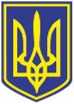 УКРАЇНАЧОРНОМОРСЬКА МІСЬКА РАДАВИКОНАВЧИЙ КОМІТЕТР І Ш Е Н Н Я      23.06.2023                                                               172 З метою ліквідації небезпечних наслідків збройної агресії російської федерації, пов’язаних із пошкодженням будівель і споруд, об’єктів незавершеного будівництва, запобігання загибелі людей, зменшення обсягів можливих матеріальних втрат на території Чорноморської територіальної громади, враховуючи зміни у структурі виконавчих органів Чорноморської міської ради, керуючись постановою КМ України від 19.04.2022 № 473,        ст. 16 Кодексу цивільного захисту України, ст. ст. 17, 34, 51, 52, 59, 73 Закону України            «Про місцеве самоврядування в Україні»,   виконавчий комітет Чорноморської міської ради Одеського району Одеської області вирішив:1.  Затвердити персональний склад комісії з організації та координації виконання невідкладних робіт у новій редакції (додається).2. Вважати таким, що втратив чинність, додаток до  рішення виконавчого комітету Чорноморської міської ради Одеського району Одеської області від 20.05.2022 №133 «Про виконання невідкладних робіт щодо ліквідації наслідків збройної агресії російської федерації, пов’язаних із пошкодженням будівель та споруд».3. Голові комісії, а у разі його відсутності заступнику голови комісії розробляти та затверджувати план робіт про виконання невідкладних робіт щодо ліквідації наслідків збройної агресії російської федерації, пов’язаних із пошкодженням будівель та споруд на території Чорноморської міської територіальної громади Одеського району Одеської області.4. Контроль за виконанням рішення покласти на  заступника міського голови                  Ігоря Сурніна.Міський голова							Василь ГУЛЯЄВДодаток  до  рішення виконавчого комітетуЧорноморської міської ради  від   23.06.2023  №  172ПЕРСОНАЛЬНИЙ СКЛАД комісії з організації та координації виконання невідкладних робітнова редакціяНачальник юридичного відділу					Вячеслав ОХОТНІКОВПОГОДЖЕНОЗаступник міського голови					Ігор СУРНІНЗаступник міського голови					Руслан САЇНЧУККеруюча справами						Наталя КУШНІРЕНКОНачальник УДРП та ПЗ					Дмитро СКРИПНИЧЕНКОНачальник загального відділу				Ірина ТЕМНАВиконавець: начальник юридичного  відділу УДРП та ПЗ                                       Вячеслав ОХОТНІКОВРозсилка:члени комісії - 21виконавчий комітет - 1Відмітка про наявність/не наявність у рішенні інформації, передбаченої п. 2 розпорядження міського голови від 08.08.2022 № 228:Про затвердження персонального складу комісії з організації та координації виконання невідкладних робіт у новій редакціїГолова комісіїЗаступник міського голови Ігор СурнінЗаступник голови комісіїЗаступник міського голови Руслан СаїнчукСекретар комісіїГоловний спеціаліст юридичного відділу УДРП та ПЗ Євген СологубЧлен комісіїНачальник УКБ Михайло АмбарніковЧлен комісіїНачальниця відділу ДАБК Олена Липач  Член комісіїНачальник відділу взаємодії з правоохоронними органами, органами ДСНС, оборонної роботи  Микола МалийЧлен комісіїНачальниця ВКГ та Б  Оксана КіларЧлен комісіїНачальниця відділу комунальної власності УКВ та ЗВ Тетяна Баришева Член комісіїДиректор КП «МУЖКГ» Сергій АльтЧлен комісіїПредставник КП «БТІ»  Член комісіїДиректор КП «Чорноморськтеплоенерго»         Анатолій ПаншинЧлен комісіїДиректор КП «Чорноморськводоканал»                     Євген Ігнатовський Член комісіїНачальник юридичного відділу УДРП та ПЗ  Вячеслав ОхотніковЧлен комісіїНачальниця фінансового управління Ольга Яковенко Член комісіїНачальниця відділу економіки управління економічного розвитку та торгівлі Оксана Колач Член комісіїНачальниця управління архітектури та містобудування ВК ЧМР Ольга СубботкінаЧлен комісіїЗавідувач сектору екології виконавчого комітету Тетяна РябоваЧлен комісіїДиректор КУ «Муніципальна варта» Петро Канар’янЧлен комісії (за згодою)Начальник ВП № 1 ОРУП № 2 ГУНП в Одеській області   Член комісії (за згодою)Начальник 22 ДПРЧ 7 ПДРЗ ГУ ДСНС в Одеській області Член комісії (за згодою)Начальник поліції охорони в м. Чорноморську Начальник відділу взаємодії з правоохоронними органами, органами ДСНС, оборонної роботи Микола МАЛИЙ